Аксессуары K-FLEX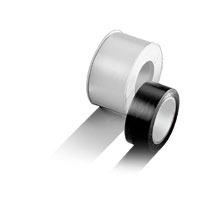 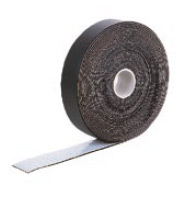 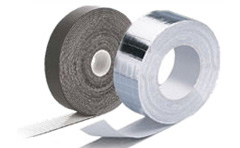 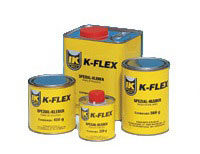 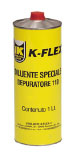 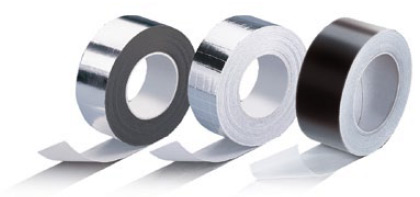 ЛЕНТА ПВХ АТ 070ЛЕНТА ПВХ АТ 070ЛЕНТА ПВХ АТ 070ЛЕНТА ПВХ АТ 070Ширина, мм х длина, мЦветКол-во в упак., штруб./шт.38 х 25Черный24133,9338 х 25Серый24133,9350 х 25Черный18176,9850 х 25серый18176,98ДОПОЛНИТЕЛЬНЫЕ МАТЕРИАЛЫДОПОЛНИТЕЛЬНЫЕ МАТЕРИАЛЫДОПОЛНИТЕЛЬНЫЕ МАТЕРИАЛЫДОПОЛНИТЕЛЬНЫЕ МАТЕРИАЛЫДОПОЛНИТЕЛЬНЫЕ МАТЕРИАЛЫНаименованиеОбъемТипКол-во в упак., штруб./шт.Клей220 гК41424254,57Клей0,5 лК41420284,01Клей0,8 лК41420415,50Клей2,6 лК41461133,91Очиститель1,0 л-12379,50ЛЕНТА ST (самоклеящаяся, толщина 3 мм)ЛЕНТА ST (самоклеящаяся, толщина 3 мм)ЛЕНТА ST (самоклеящаяся, толщина 3 мм)Ширина, мм х длина, мКол-во в упак., штруб./шт.15 х 1080155,2250 х 1024307,3450 х 1512397,14100 х 1012556,84ЛЕНТА ALU (самоклеящаяся)ЛЕНТА ALU (самоклеящаяся)ЛЕНТА ALU (самоклеящаяся)ЛЕНТА ALU (самоклеящаяся)ТипШирина, мм х длина, мКол-во в упак., штруб./шт.АА 13050 х 5030325,86АА 13075 х 5020455,89АА 130100 х 5015607,35ЛЕНТА AIR (самоклеящаяся, толщина 3 мм)ЛЕНТА AIR (самоклеящаяся, толщина 3 мм)ЛЕНТА AIR (самоклеящаяся, толщина 3 мм)ЛЕНТА AIR (самоклеящаяся, толщина 3 мм)Ширина, мм х длина, мКол-во в упак., штСамоклеящиеся руб./м2 Самоклеящиеся METAL руб./ м2 50 х 1512447,75-100 х 1012582,15-50 х 1512-517,3775 х 1512-773,42100 х 1512-1034,73ЛЕНТА SOLAR HT (самоклеящаяся, толщина 3 мм)ЛЕНТА SOLAR HT (самоклеящаяся, толщина 3 мм)ЛЕНТА SOLAR HT (самоклеящаяся, толщина 3 мм)Ширина, мм х длина, мКол-во в упак., штруб./шт.50 х 1512840,31